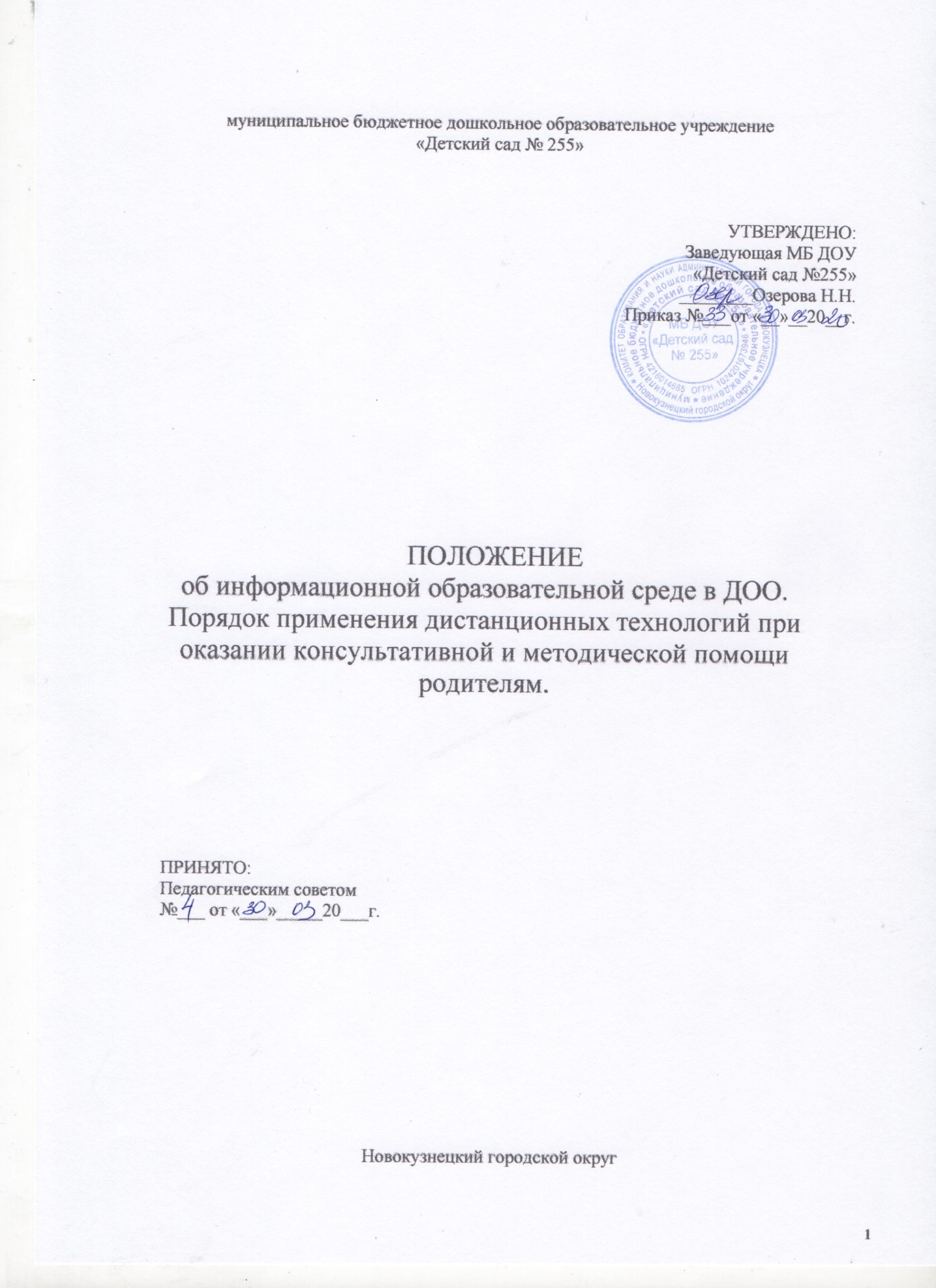 муниципальное бюджетное дошкольное образовательное учреждение«Детский сад № 255»УТВЕРЖДЕНО:Заведующая МБ ДОУ«Детский сад №255»________Озерова Н.Н.Приказ №___от «__»__20__г.ПОЛОЖЕНИЕоб информационной образовательной среде в ДОО. Порядок применения дистанционных технологий при оказании консультативной и методической помощи родителям.ПРИНЯТО:Педагогическим советом №___ от «___»_____20___г.Новокузнецкий городской округОбщие положенияИнформационная образовательная среда (ИОС) - это среда, которая объединяет производство, хранение, обмен и потребление информации МБ ДОУ.1.2.Оказание консультативной и методической помощи родителям (законным представителям) воспитанников может быть предоставлено в дистанционном форме (ДФ), осуществляется на основании Федерального Закона «Об образовании в Российской Федерации» № 273, от 29.12.2012.Применения дистанционных технологий является важной составляющей в системе взаимодействия дошкольного образовательного учреждения и родителей (законных представителей) воспитанников, способствует:- повышению уровня педагогической компетентности родителей по вопросам воспитания, развития и образования детей; дает возможность получить квалифицированную помощь в соответствии с интересующими их вопросами;-развитию консультативной и методической помощи в рамках ДОУ на основе использования информационных технологий как комплекса социально-педагогических преобразований;-созданию условий для более полного удовлетворения потребностей родителей (законных представителей) воспитанников в области образования, и коррекции. Порядок взаимодействия с родительской общественностью, посредством дистанционных технологий:-предусматривает значительную долю выполнения самостоятельных заданий в рамках реализации НМП «Создание единой образовательной среды»;-регулярный систематический контроль и учет выполненных заданий и получение соответствующей помощи.Дистанционная форма консультирования и методическая помощь при необходимости может реализовываться комплексно с другими формами взаимодействия с родителями.Организация процесса применения дистанционных технологий при оказании консультативной и методической помощиЗнакомство с необходимыми дистанционными ресурсами.Проведение анализа востребованности дистанционного консультирования и методической помощи.Консультирование педагогов.Контроль процесса дистанционного обучения, анализ дистанционного взаимодействия.Оказание технической и организационной помощи родителям.Дошкольное образовательное учреждениеВыявляет потребности родителей (законных представителей) в применении дистанционных технологий как формы взаимодействия между Учреждением и родительской общественностью;Выявляет проблемы, связанные с удовлетворением потребностей родителей (законных представителей) в углублении, расширении знаний по вопросам воспитания, развития и образования детей;Принимает на педагогическом совете решение об использовании дистанционной помощи для удовлетворения потребностей родителей (законных представителей) в расширении знаний по отдельным педагогическим вопросам;Права МБ ДОУ в рамках предоставления помощи родителям (законным представителям) в форме дистанционного взаимодействияУчреждение имеет право: -использовать дистанционные образовательные технологии при всех, предусмотренных законодательством РФ, формах получения консультативной и методической помощи родителям (законным представителям);-использовать ДТ при наличии руководящих и педагогических работников, имеющих соответствующий уровень подготовки и специально оборудованных помещений с соответствующей техникой, позволяющей осуществлять консультативную и методическую помощь с использованием ДТ;-вести учет результатов процесса взаимодействия с родителями и вовлечения их в реализацию НМП «Создание единой информационной образовательной среды».Сроки действия Положения.Настоящее Положение принимается педагогическим советом Учреждения и утверждается приказом заведующей Учреждением. Положение вступает в силу с момента издания приказа о принятии Положения. Срок данного Положения не ограничен.